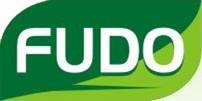 SIŪLOME SEZONINĮ DARBĄ(su galimybe likti)Ieškome:Elektrinio krautuvo vairuotojų;Pagalbinių darbininkų (-ių).Planuojama darbų pradžia birželio 25d.Darbo pobūdis: pamaininis darbas. Uogų, grybų šaldymo/valymo darbai prie linijos, slenkančiu grafiku.Reikalavimai: darbas tik asmenims nuo 18 m.Privalumas: elektrinio krautuvo vairuotojo pažymėjimas.Mes jums siūlome:  likti dirbti ir po sezono pabaigos.Atlyginimas:  nuo 600 Eur atskaičius mokesčius, su galimybe didėti.KONTAKTAI:Marijus (+37062843383) skambinti nuo 8.00 iki 17.00 val.El. paštas: personalas@fudo.lt